Medienkommentar 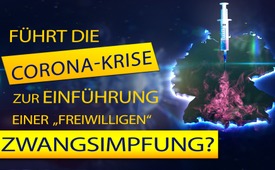 Führt die Coronakrise zur Einführung einer „freiwilligen“ Zwangsimpfung?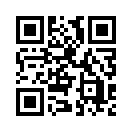 Bill Gates möchte den zu entwickelnden Impfstoff gegen das Coronavirus allen 7 Milliarden Menschen verabreichen. Aussagen führender Politiker gehen in die gleiche Richtung. Ein erster Versuch einen "Impfzwang durch die Hintertür" einzuführen scheiterte jedoch am Protest der Bevölkerung. Diese Sendung zeigt auch, wie jeder selbst aktiv werden kann....Nachdem die Coronakrise die ganze Welt seit Wochen in Atem gehalten hat, wird nun immer offensichtlicher, worauf diese zwangsverordnete Pandemie in Wahrheit hinausläuft. Folgende Zitate führender Politiker zeigen unmissverständlich den vermeintlichen Weg aus der Krise an:
1.  Angela Merkel (Deutsche Bundeskanzlerin): „Die Pandemie wird nicht verschwinden, bis wir wirklich einen Impfstoff haben.“
2.  Sebastian Kurz (Österreichischer Bundeskanzler): „Die uneingeschränkte Reisefreiheit, wie wir sie gekannt haben, wird es nicht geben, solange es keinen Impfstoff gibt.“
3.  Die Ministerpräsidenten Söder (Bayern) und Kretschmann (Baden-Württemberg) waren sich einig, dass es ohne Impfstoff keine Entwarnung geben dürfe. Söder befürwortete sogar eine Impfpflicht.

Im Protokoll der Telefonkonferenz der Bundeskanzlerin mit den Ministerpräsidenten vom 15. April wird unter Punkt 17 folgendes Fazit gezogen: 
„Ein Impfstoff ist der Schlüssel zu einer Rückkehr des normalen Alltags. Sobald ein Impfstoff vorhanden ist, müssen auch schnellstmöglich genügend Impfdosen für die gesamte Bevölkerung zur Verfügung stehen.“

Genau das dürfte insbesondere den einflussreichen Pharmalobbyisten Bill Gates sehr freuen. Dieser kündigte in den ARD-Tagesthemen bereits an: „Wir werden den zu entwickelnden Impfstoff letztlich 7 Milliarden Menschen verabreichen!“
Nach dem Willen von Bill Gates soll somit die gesamte Menschheit durchgeimpft werden! Dies würde der Pharmaindustrie finanzielle Gewinne unvorstellbaren Ausmaßes bescheren!
FAZIT: Politik und Pharmalobby zeigen im Gleichklang dem unter den Corona-Zwangsmaßnahmen leidenden Volk die „Rettung“aus der Coronakrise auf: Erst die Impfungen werden das Volk wieder von den auferlegten Lasten befreien!

Welch katastrophale Gesundheitsschäden die weltweiten Impfprogramme von Bill Gates jedoch in der Vergangenheit bereits ausgelöst haben, wird von den Massenmedien weitgehend verschwiegen. Robert F. Kennedy, Neffe des bekannten Ex-US Präsidenten John F. Kennedy, hat diese unvorstellbaren Schäden in schockierender Weise dokumentiert. Unsere Sendung „Bill Gates’ globalistisch-diktatorische Impf-Agenda“ berichtet darüber. Darin wird – um nur ein Beispiel von vielen zu nennen – aufgezeigt, dass in Indien aufgrund von Polio-Impfungen 490.000 Kinder an akuter schlaffer Lähmung erkrankten.
Begründet durch die aktuelle Coronakrise wollte die deutsche Bundesregierung am 7. Mai ein Gesetzesvorhaben in erster Lesung in den Bundestag einbringen, das Bürger, die eine Immunität oder Impfung nachweisen können, von Schutzmaßnahmen befreien soll. Aufgrund des äußerst heftigen Proteststurmes der Bevölkerung musste die Regierung diesen Entwurf notgedrungen jedoch vorerst zurückstellen und an den Deutschen Ethikrat zur Prüfung übergeben. Die Bürger haben schnell durchschaut, was sich in Wirklichkeit hinter dem sogenannten „Immunitätsnachweis“ verbirgt:
Was auf den ersten Blick wie eine Erleichterung erscheint, entpuppt sich bei näherer Betrachtung nämlich  als „Impfzwang durch die Hintertür“. Nicht geimpfte Menschen, die keine Immunität nachweisen können, könnten somit in ihren Grundrechten massiv eingeschränkt werden. Hier einige konkrete Beispiele, wie ungeimpfte Menschen diskriminiert werden könnten:

- Da Kindergärten, ähnlich wie bereits beim sogenannten „Masernschutzgesetz“, auch einen Impfnachweis fordern, könnten ungeimpfte Kinder die Kindergärten nicht mehr besuchen.
- Weil Arbeitgeber einen Impfnachweis fordern, würden Mitarbeiter genötigt, sich impfen zu lassen!
- Da Fluggesellschaften eine Impfbescheinigung fordern, könnten ungeimpfte Personen möglicherweise nicht mehr in den Urlaub fliegen!
- Der Besuch von Großveranstaltungen, wie z.B. Fußballspielen oder Konzerten könnte für ungeimpfte Personen zumindest stark eingeschränkt werden. 
Die erste Protestwelle gegen das „Corona-Impfgesetz“ hat Wirkung gezeigt! Dennoch gilt es hier besonders wachsam zu sein, denn die Pharmalobbyisten werden alles daran setzen, dass dieser Gesetzentwurf in neuem Gewand doch noch in Kraft treten kann.

Sehr geehrte Zuschauer, sind auch Sie der Meinung, dass die aktuelle Coronakrise auf keinen Fall für verdeckte Impfzwangsmaßnahmen missbraucht werden darf und dass jeder Bürger ohne jede Benachteiligung weiterhin selber frei entscheiden darf, ob er sich impfen lassen will oder nicht?
Dann möchten wir Ihnen zum Abschluss dieser Sendung zwei Möglichkeiten aufzeigen, wie Sie aktiv werden können:

1. Unterstützen Sie Petitionen, die sich gegen Impfzwangsmaßnahmen richten:
A) Die Petition „Corona Virus - COVID19 . Impfstoff als Retter? Zwangsimpfungen gesetzlich untersagen.“ von Open Petition richtet sich an die Bundesregierung und die Europäische Union und wurde bislang von über 270.000 Menschen unterzeichnet. 
B)  Die Petition „Immunitätsnachweis und Impfpflicht verhindern – stoppt Spahns gefährlichen Vorschlag!“
PatriotPetition.org richtet sich an den Deutschen Ethikrat und wurde bereits von ca. 25.000 Menschen unterstützt! Die Links zu den Petitionen finden Sie im Abspann und im Sendungstext.

2. Leiten Sie den Link zu dieser Sendung über die sozialen Netzwerke oder per Mail an möglichst viele Ihrer Freunde und Bekannten weiter. Die Massenmedien, die unter anderem auch durch die Pharmaindustrie mit- finanziert werden, sind bei genauer Betrachtung in keiner Weise unabhängig und verschweigen deshalb sehr oft wichtige Gegenstimmen zum Impfen. Werden Sie daher zum neuen Mainstream, indem Sie selber Ihren Bekanntenkreis informieren.von kw.Quellen:Aussagen führender Politiker:
Angela Merkel
https://www.welt.de/politik/deutschland/article207167375/Merkel-zu-Corona-Solange-wir-keinen-Impfstoff-haben-wird-das-gelten.htm

Sebastian Kurz
https://kurier.at/politik/inland/kanzler-kurz-sieht-uneingeschraenkte-reisefreiheit-erst-wieder-wenn-es-impfung-gibt/400803698

Ministerpräsidenten Söder und Kretschmann
https://www.schwarzwaelder-bote.de/inhalt.coronavirus-ohne-impfstoff-erst-mal-keine-entwarnung.46cf93d6-26cb-4685-8638-4f8feb78f7ca.html


Protokoll der Telefonkonferenz der Bundeskanzlerin mit den Ministerpräsidenten
https://www.bundeskanzlerin.de/bkin-de/aktuelles/telefonschaltkonferenz-der-bundeskanzlerin-mit-den-regierungschefinnen-und-regierungschefs-der-laender-am-15-april-2020-1744228


Interview mit Bill Gates
https://www.tagesschau.de/ausland/gates-corona-101.html
https://www.youtube.com/watch?v=ZS9oxVVd63k


Dokumentation der Gesundheitsschäden durch Impfprogramme von Bill Gates
www.kla.tv/16194
https://childrenshealthdefense.org/news/government-corruption/gates-globalist-vaccine-agenda-a-win-win-for-pharma-and-mandatory-vaccination/


Gesetzesvorhaben der Bundesregierung zum Immunitätsnachweis
https://www.youtube.com/watch?v=gQyCuR9kbbk&feature=youtu.be
https://www.bundestag.de/tagesordnung?week=19&year=2020
https://www.br.de/nachrichten/deutschland-welt/spahn-rudert-zurueck-immunitaetsnachweis-aus-gesetz-gestrichen,Ry6NtDg


Petitionen gegen Impfzwang
https://www.patriotpetition.org/2020/05/07/immunitaetsnachweis-und-impfpflicht-verhindern-stoppt-spahns-gefaehrlichen-vorschlag/
https://www.openpetition.de/petition/online/corona-virus-covid19-impfstoff-als-retter-zwangsimpfungen-gesetzlich-untersagenDas könnte Sie auch interessieren:#Impfen - – ja oder nein? Fakten & Hintergründe ... - www.kla.tv/Impfen

#Medienkommentar - www.kla.tv/Medienkommentare

#Coronavirus - www.kla.tv/CoronavirusKla.TV – Die anderen Nachrichten ... frei – unabhängig – unzensiert ...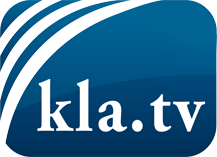 was die Medien nicht verschweigen sollten ...wenig Gehörtes vom Volk, für das Volk ...tägliche News ab 19:45 Uhr auf www.kla.tvDranbleiben lohnt sich!Kostenloses Abonnement mit wöchentlichen News per E-Mail erhalten Sie unter: www.kla.tv/aboSicherheitshinweis:Gegenstimmen werden leider immer weiter zensiert und unterdrückt. Solange wir nicht gemäß den Interessen und Ideologien der Systempresse berichten, müssen wir jederzeit damit rechnen, dass Vorwände gesucht werden, um Kla.TV zu sperren oder zu schaden.Vernetzen Sie sich darum heute noch internetunabhängig!
Klicken Sie hier: www.kla.tv/vernetzungLizenz:    Creative Commons-Lizenz mit Namensnennung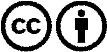 Verbreitung und Wiederaufbereitung ist mit Namensnennung erwünscht! Das Material darf jedoch nicht aus dem Kontext gerissen präsentiert werden. Mit öffentlichen Geldern (GEZ, Serafe, GIS, ...) finanzierte Institutionen ist die Verwendung ohne Rückfrage untersagt. Verstöße können strafrechtlich verfolgt werden.